COLÉGIO DA COOPERATIVA EDUCACIONAL DE CAETITÉ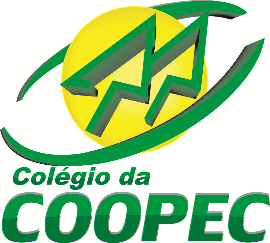 Parecer CEE - BA 25/2015Resolução CEE - BA 09/2015Publicado no D.O. de 20/02/2015Entidade Mantenedora – COOPEC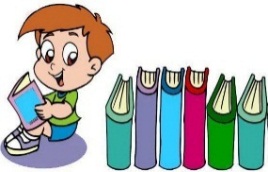 2ª SÉRIE DO ENSINO MÉDIO- 2016LIVROS PARADIDÁTICOSLÍNGUA PORTUGUESANoite na Taverna – Álvares de Azevedo (Ática)Senhora – José de Alencar (FTD)Sentimento do Mundo – Carlos Drummond de Andrade (Cia das Letras)Dom Casmurro – Machado de Assis (Saraiva)O Cortiço – Aluísio Azevedo (Saraiva)Laços de Família – Clarice Lispector (ROCCO)OBSERVAÇÃO: Demais obras serão solicitadas ao longo do ano letivo, mediante atualização da lista de leitura obrigatória, disponibilizada pelo PAS / PAES.01 (um) Mini Aurélio. O dicionário da Língua Portuguesa. Editora Positivo.01 (um) Minidicionário da Língua Inglesa.01 (uma) Gramática. Aprender e Praticar Gramática – Vol. Único. Mauro Ferreira. Atualizada. Edição 2015. Editora FTD.(A gramática será utilizada em todo Ensino Médio.)FILOSOFIAO Mundo de Sofia – Autor: Jostein Gaarden. Editora Cia Das Letras. 4ª Ed. 1995.LIVROS DIDÁTICOSHISTÓRIAHistória Sociedade & Cidadania. Volume Único. Alfredo Boulos Júnior. 1ª Ed. São Paulo.  FTD. 2013 - Ensino Médio.(O livro didático será utilizado da 1ª à 3ª Séries do Ensino Médio)QUÍMICA Projeto Múltiplo. Autora: Marta Reis. 1ª Ed. São Paulo. 2014. Editora Scipione.  2ª Série.(Acompanha Caderno de Estudo). MATEMÁTICA Projeto Múltiplo. Autor: Luiz Roberto Dante. 1ª Ed. São Paulo. 2014. Editora Ática. 2ª Série.(Acompanha Caderno de Estudo). INGLÊS ON STAGE – Autor: Amadeu Marques. 2ª Edição, São Paulo – 2014. Editora Ática. Volume 2. Ensino Médio.(Acompanha CD de Áudio).BIOLOGIA Projeto Múltiplo – Autores: Sérgio Linhares e Fernando Gewandsznajder. 1ª Ed. São Paulo 2014.  Editora Ática.(Acompanha Caderno de Estudo). LÍNGUA PORTUGUESAProjeto Múltiplo – Literatura. José de Nicola. Ensino Médio. 1ª Ed. São Paulo 2014. Editora Scipione. Volume Único.(Acompanha Caderno de Estudo). Projeto Múltiplo – Gramática e Texto. José de Nicola. Ensino Médio. 1ª Ed. São Paulo. Editora Scipione. Volume Único.(Acompanha Caderno de Estudo). (O livro didático será utilizado da 1ª à 3ª Séries do Ensino Médio)FÍSICAProjeto Múltiplo – Autores: Wilson Carron, José Roberto Piqueira e Osvaldo Guimarães. 1ª Edição. São Paulo. 2014. Editora Ática. 2ª Série.(Acompanha Caderno de Estudo). FILOSOFIAFundamentos da Filosofia: História e Grandes Temas. Volume Único. Autor: Gilberto Cotrim. 17ª Edição. São Paulo. Editora Saraiva. (O livro didático será utilizado na 1ª e 2ª Séries do Ensino Médio)SOCIOLOGIADez lições de Sociologia para um Brasil cidadão. Volume Único. Autores: Gilberto Dimenstein, Marta M. Assumpção Rodrigues e Álvaro Cesar Giansanti. 2ª Ed. São Paulo: FTD.(O livro didático será utilizado na 1ª e 2ª Séries do Ensino Médio)ARTE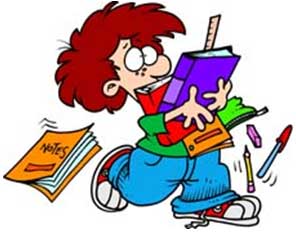 01 (uma) Pasta catálogo 100 folhas;01 (um) Lápis 6 B;01 (um) Lápis 4 B;01 (uma) Caixa de hidrocor (12 cores);01 (uma) Caixa de lápis de cor (12 cores).GEOGRAFIA Projeto Múltiplo - Volume Único. João Carlos Moreira e Eustáquio de Sene. 1ª Ed. São Paulo 2014.  Editora Scipione. (Acompanha Caderno de Estudo). (O livro didático será utilizado da 1ª à 3ª Série do Ensino Médio)OUTROS MATERIAIS 01 (um) Caderno de matérias para 15 disciplinas no Ensino Médio.__________________________________________________________________________________________Há mais de vinte anos acreditando na educação!CNPJ - 42.011.163/0001-10 – Rua Bárbara Ivo, 380. Bairro Santa Rita. CEP 46.400-000 - Caetité / BATel.(s).: (77) 3454-1424 (Fax) / (77) 3454-2797 / (77) 9 9971-9376 (Vivo) / (77) 9 9191-0942 (Tim) / (77) 9 8161-4409 (Claro) / (77) 9 8872-9669 (Oi)E-mail: coopecaetite@yahoo.com.br / Site: www.coopeccaetite.com.br__________________________________________________________________________________________